Template and Guidelines for FYP Thesis / Project ReportofB.E MECHATRONIC ENGINEERINGPrepared by: Dr. Saifullah SamoApproved by: Prof. Dr. Jawaid Daudpoto,    Chairman   Department of Mechatronic EngineeringINSERT THESIS TITLE HERE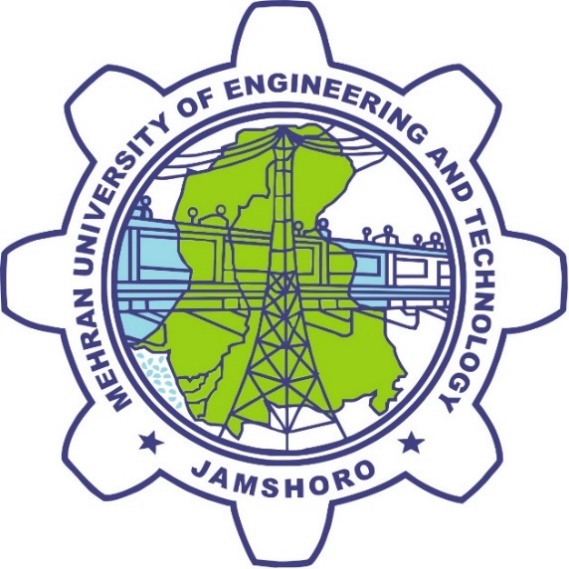 A thesis submitted byAuthor-1 (GL) 	(F16MTExxx)Author-2 		(F16MTExxx)Author-3	 	(F16MTExxx)   Supervisor							      Co-Supervisor Name of Supervisor				            	     Name of co-SupervisorSubmitted in the partial fulfillment of the requirements for the degree of Bachelor of Mechatronic EngineeringFaculty of EngineeringDEPARTMENT OF MECHATRONIC ENGINEERINGMEHRAN UNIVERSITY OF ENGINEERING & TECHNOLOGY, JAMSHORONovember 2020  DEPARTMENT OF MECHATRONIC ENGINEERING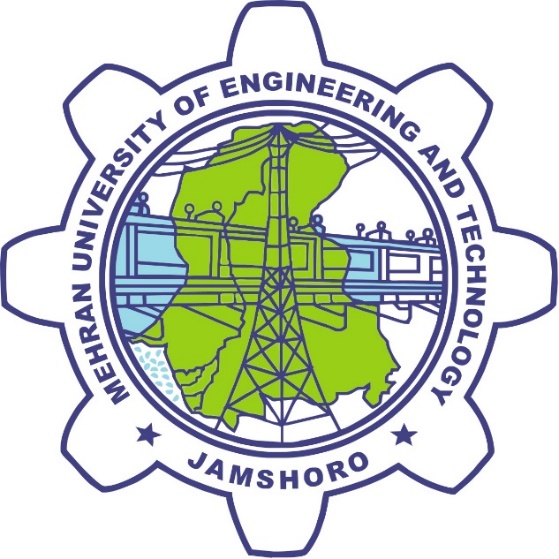 CERTIFICATEThis is to certify that “PROJECT/THESIS REPORT ON, TYPE YOUR THESIS TITLE HERE" is submitted in partial fulfillment of the requirement for the degree of Bachelor of Mechatronic Engineering by the following students:Author-1 (GL) 	(F16MTExxx)Author-2 		(F16MTExxx)Author-3	 	(F16MTExxx) ______________________				    ______________________Supervisor						  Co-Supervisor   Name of Supervisor				                     Name of co-Supervisor______________________                                            ______________________     External Examiner                                                                        Chairman.                                                            Date: __________________ACKNOWLEDGEMENTA brief acknowledgment, in just one page, only to those persons and organizations who have assisted the candidate in his /'her thesis work or provided relevant data / information / laboratory or research facilities and tools etc. should be given on this page.DEDICATIONThe dedication, allows you to dedicate your thesis work to someone or multiple people. This is quite a personal matter, and dedications are often made to family members, spouses, friends, or community groups.Table of ContentsTable of Contents	vList of Tables	viiiList of Figures	ixList of Abbreviations	xList of Symbols	xiABSTRACT	21.	INTRODUCTION	31.1	BACKGROUND	31.2	PROBLEM STATEMENT	31.3	AIMS AND OBJECTIVES	31.4	THESIS LAYOUT	41.5	COVER PAGE AND CERTIFICATE	51.6	PAGE LAYOUT SETTINGS	51.7	REFERENCES	51.8	SUBMISSION / BINDING OF THESIS	51.8.1	BEFORE PRESENTATION EXAM	51.8.1.1	Spiral Binding and Plagiarism	51.8.1.2	Hard Binding	61.9	SUBMISSION OF PROJECT	61.9.1	CHAPTER TOPIC	61.9.2	CHAPTER SUBTOPIC	61.10	WRITE TITLE LEVEL-1	61.10.1	WRITE TITLE LEVEL-2	61.10.1.1	Write Title Level-3	61.11	FIGURES AND FIGURE CAPTIONS	71.12	TABLE OF CONTENTS	71.13	TABLE AND LIST OF TABLES	81.14	SECTION BREAK	81.15	PARAGRAPH BODY	81.16	EQUATIONS	82.	LITERATURE REVIEW	92.1	MAIN TOPIC	92.1.1	SUB TOPIC-1	92.2	MAIN TOPIC	92.2.1	SUB TOPIC-1	92.2.1.1	Sub Sub Topic	93.	MATERIAL AND METHODS	103.1	MAIN TOPIC	103.1.1	SUB TOPIC-1	103.1.2	SUB TOPIC-2	103.1.3	SUB TOPIC-3	103.2	MAIN TOPIC	103.2.1	SUB TOPIC-1	103.2.1.1	Sub Sub Topic	104.	PROTOTYPE DEVELOPMENT AND TESTING	114.1	MAIN TOPIC	114.1.1	SUB TOPIC-1	114.1.2	SUB TOPIC-2	114.1.3	SUB TOPIC-3	114.2	MAIN TOPIC	114.2.1	SUB TOPIC-1	114.2.1.1	Sub Sub Topic	115.	RESULTS AND DISCUSSION	125.1	MAIN TOPIC	125.1.1	SUB TOPIC-1	125.2	MAIN TOPIC	125.2.1	SUB TOPIC-1	125.2.1.1	Sub Sub Topic	126.	SUMMARY, CONCLUSIONS AND FUTURE WORK	136.1	FUTURE WORK	136.2	MAIN TOPIC	136.2.1	SUB TOPIC-1	146.2.2	SUB TOPIC-2	146.2.3	SUB TOPIC-3	146.3	MAIN TOPIC	146.3.1	SUB TOPIC-1	146.3.1.1	Sub Sub Topic	14APPENDIX-A: FRONT COVER AND EDGE	15REFERENCES	16List of TablesTable ‎1-1: Data Table-1	8Table ‎2-1: Data Table-2	9List of FiguresFigure ‎1.2: Wind turbine 2nd figure in chapter 2	7Figure 6.1: Wind turbine 1st figure in chapter 6	14List of AbbreviationsAoA		Angle of AttackCAD		Computer Aided DesignCFD		Computational Fluid DynamicsDU 		Delft UniversityDNS		Direct Numerical SimulationFPGA		Field Programmable Gate ArrayEBMs		Embedded Boundary MethodsFEM		Finite Element Method FVM		Finite Volume MethodHAWT 	Horizontal Axis Wind TurbineIB		Immersed BoundaryDSP		Digital Signal ProcessingNASA		National Advisory Space AdministrationNSE		Navier Stokes EquationsRANS		Reynolds Average Navier StokesSST		Shear Stress TransportVAWT		Vertical Axis Wind TurbineList of Symbolsi 	Direction cosine for X-axis j	Direction cosine for Y-axis Ambient k	Direction cosine for Z-axis average  M	Momentum  Ø	Any scalar quantity µ	MicroM	Matrix0	Initial conditions  int	Internalext	external     f 	Fluid  Ω	Ohms	Solid A	Added  K	Time stepsABSTRACTIt is sample. Accelerated depletion of the conventional energy resources has been one of the major issues for the past few decades. Pakistan along with many other countries has been a victim of the energy crisis. This severe energy crisis has forced the world to develop alternative methods of power generation. Researchers from all over the world are working to find utilization of renewable and at the same time to improve the efficiency of the existing systems. Over the few past years, Solar and Wind energy technologies have been the fastest growing energy solution for many countries. However, much of the current research focuses on large-scale horizontal axis wind turbines rather than vertical axis wind turbines, which are more suitable for areas with lower wind velocities in contrast to horizontal axis wind turbines. The two most common types of vertical axis wind turbines are: Darrieus wind turbine and Savonius wind turbine. The Savonius wind turbine is an aerodynamically drag-based self-starting turbine and have low cut-in speed. However, due to low coefficient of performance; these are not considered suitable for power generation. In contrast to Savonius wind turbines, Darrieus wind turbines are aerodynamically lift-based turbines, with higher coefficient of performance. The only drawback is its higher cut in speed. From the literature review it was concluded that if leading edge serration applied on airfoil it improved coefficient of performance can be achieved with moderate cut in speed. The objective is to design the effective wing for VAWT, the DU06-W-200 airfoil with leading edge serrations was selected for different.Chapter-1INTRODUCTIONBACKGROUND Font is Times New Romans, Size 12, Spacing 1.5. Student will write their own chapter titles, topics, sub topics, sub sub topics. The term renewable energy refers to the power generation sources which are naturally replenished and noncombustible. The main reason and also importance of using renewable energy sources is that to achieve clean energy, these are non-emission sources and environmentally friendly. In renewable energy system there is no any toxic and radioactive waste materials as in nuclear power. The fossil fuels are neither clean nor renewable. Their production, transportation and using in power plants not economical as renewable energy but also causing air pollution, water pollution and most harmful gas CO2 emissions that are continuously polluting climate [1].PROBLEM STATEMENTSince H-Darrieus VAWT is beneficial in different prospective like easy to manufacture simple design good performance in low wind condition, but it also suffer some problems these include low self-starting, fluctuation of torque low efficiency which are the barriers in improving efficiency and performance. Therefore, its efficient design would be highly important to meet the power consumption and demand load requirement. Many VAWT have been developed to fill this gap like Cycloidal, Savonius, Darrieus VAWT [2-3]. The rotor is highly significant part that is responsible to convert wind energy into mechanical energy for power generation. Efficiency of rotor is greatly affected by blade profile. This research will be conducted to fill the gap and design high performance airfoil for excellent performance.AIMS AND OBJECTIVESStudy aim to investigate effect of leading edge tubercle amplitude on the aerodynamic performance of the DU06W200 airfoil that is recommended for optimum power performance of H-type Darrieus VAWT. Following objectives were set to achieve aim of the research.   To develop 3D CAD model of smooth (I.E. baseline) and wavy leading-edge model of the infinite wing for different values of waviness amplitude.To perform meshing and other steps of preprocessing and post processing for fluid flow analysis to predict aerodynamic force at different waviness amplitude values.To investigate effect of leading-edge waviness amplitude on the aerodynamic performance of DU 06-W-200 airfoil in pre and post stall regime.. THESIS LAYOUTThesis layout may comprise of chapter wise summary, not more than 3 to 4 lines for each chapter [4]. Basically, the thesis is consisted of five sections;Section 1: In this section, describe outlines the introduction and overview of the energy, wind turbines and wing analyses. Section 2: In this section, a brief literature review on the current research. Section 3: Methodology used for the data collection, developing required CAD models, selecting solver and obtaining results. Section 4: In this section, discussions and results of the research. Section 5: In this section, discussions about the conclusions and recommendations.COVER PAGE AND CERTIFICATEThe cover page and certificate format is as provided on page-ii and page-iii. The students are just supposed to add their thesis titles, names and supervisor details. The formatting of the both pages will be as provided.PAGE LAYOUT SETTINGSThe thesis should be prepared on standard A4 size (210 mm x 297 mm) good quality white paper (at least 80 gm). The same paper should also be used for Figures, Tables, Charts etc. and for mounting Photographs if any. Margins of 1.5 inch must be left at the top and left side, and 1 inch on the right side and bottom of the paper. This template uses, 1-inch margin on top, bottom and right sections of page, while the left section has the margin of 1.5 inch. The page size is selected as A4.REFERENCESAll the references quoted in the entire thesis must be placed at the end of the text in order of their first appearance in the text. The publications should be referred in the text by numbers in square brackets, e.g [1]. Or [1-3].Do not use individual sets of square brackets, e.g. [1], [3], [6]–[10]. The examples of the referrals are given at the end in reference section. SUBMISSION / BINDING OF THESISStudent will print thesis as follows:.BEFORE PRESENTATION EXAMSpiral Binding and Plagiarism The FYP group will submit three spiral binding copies of thesis and the plagiarism report of the thesis to the thesis coordinator of the Department. The thesis will be accepted for viva-voce examination if the plagiarism report should have similarity index less than or equal to 19 % and no single source has a similarity index greater than or equal to 5 %. Hard Binding After presentation exam, FYP group will incorporate the given suggestions in thesis.The FYP group will make (3 + number of members in group) hard binding copies of thesis. Three copies will be submitted in department.SUBMISSION OF PROJECTFYP group will submit the project to supervisor / thesis coordinator of the Department.CHAPTER TOPICUse “Th H1” to add a numbered topic in any chapter”CHAPTER SUBTOPICUse “Th H2” style to add a numbered sub-topic. Following is an exampleFollowing is the sample of All heading levelsWRITE TITLE LEVEL-1WRITE TITLE LEVEL-2Write Title Level-3Write Title Level-4FIGURES AND FIGURE CAPTIONSIf any figure is referred on a page other than that where it is placed, it should be referred with its number and the page where it is placed, e.g., Figure 4. 1 on p.43. Please refer to tables capitalization and unabbreviated (e.g., “As shown in Figure 2.1”, and not “Fig. 2.1” or “figure 2.1”).Each figure should be either in jpg or tiff format. Avoid using png format. Each figure should contain the caption. Caption can be inserted automatically from References tab. Following is the example of reference.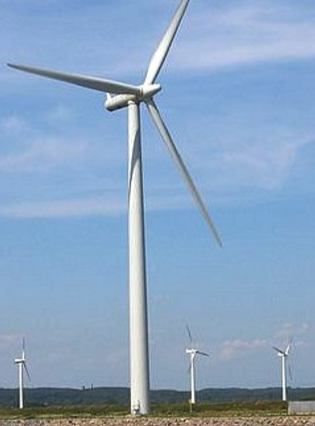 Figure .: Wind turbine 2nd figure in chapter 2TABLE OF CONTENTSTable of content is generated automatically after all the heading and text are set into position. Use the References Tab in MS Word for further details.TABLE AND LIST OF TABLESInsert the table caption on top. The format should be “Table 2-1”, which refers to 1st table in chapter-1.The list of tables can be generated automatically from References Tab in MS Word. Following is the Sample table	Table -: Data Table-1SECTION BREAKUse section break option from the layout tab to separate the different chapters and sections of the Thesis. PARAGRAPH BODYUse the predefined text style “Th Paragraph Body” to style the main text body.EQUATIONSThe equation should be written in equation editor. The font size should be 12 in Times New Roman Each use MS word equation editor or Math Type for scripting equation. Each equation should be numbered as Chapter Number and Equation Number in the particular chapter as follow				 (1.1)				 (1.2)Chapter-2LITERATURE REVIEWStudent will write their own chapter titles, topics, sub topics, sub sub topics. Font is Times New Romans, Size 12, Spacing 1.5. This chapter should consist of the review of the literature performed by the students for writing this thesis. In text citations must be plugged in using MS Word plugin for Endnote/ Mendeley. 15 to 20 references are preferred to be cited at least.Student will write their own chapter titles, topics, sub topics, sub sub topics. MAIN TOPICTo provide easy access to students for thesis formatting, the text formatting styles are predefined which can be selected from the style section.SUB TOPIC-1Use “Th Chapter Title” Style for add chapter title	Table -: Data Table-2MAIN TOPIC SUB TOPIC-1Sub Sub TopicSub Sub Sub TopicChapter-3MATERIAL AND METHODS  Student will write their own chapter titles, topics, sub topics, sub sub topics. Font is Times New Romans, Size 12, Spacing 1.5. This chapter should discuss the design steps of your FYP/Thesis and details of the methodology adopted during the implementation of the project.  This includes the simulation design, algorithms and steps of hardware implementation.Student will write their own chapter titles, topics, sub topics, sub sub topics.MAIN TOPICTo provide easy access to students for thesis formatting, the text formatting styles are predefined which can be selected from the style section.SUB TOPIC-1Use “Th Chapter Title” Style for add chapter titleSUB TOPIC-2Use “Th H1” to add a numbered topic in any chapter”SUB TOPIC-3Use “Th H2” style to add a numbered sub-topic. Following is an exampleFollowing is the sample of All heading levelsMAIN TOPIC SUB TOPIC-1Sub Sub TopicSub Sub Sub TopicChapter-4PROTOTYPE DEVELOPMENT AND TESTING  Student will write their own chapter titles, topics, sub topics, sub sub topics. Font is Times New Romans, Size 12, Spacing 1.5. This chapter should discuss the design steps of your FYP/Thesis and details of the methodology adopted during the implementation of the project.  This includes the simulation design, algorithms and steps of hardware implementation.Student will write their own chapter titles, topics, sub topics, sub sub topics.MAIN TOPICTo provide easy access to students for thesis formatting, the text formatting styles are predefined which can be selected from the style section.SUB TOPIC-1Use “Th Chapter Title” Style for add chapter titleSUB TOPIC-2Use “Th H1” to add a numbered topic in any chapter”SUB TOPIC-3Use “Th H2” style to add a numbered sub-topic. Following is an exampleFollowing is the sample of All heading levelsMAIN TOPIC SUB TOPIC-1Sub Sub TopicSub Sub Sub TopicChapter-5RESULTS AND DISCUSSIONStudent will write their own chapter titles, topics, sub topics, sub sub topics. Font is Times New Romans, Size 12, Spacing 1.5. This chapter should presents the result of your FYP/Thesis work, which includes graphs, tables of results/ readings etc, and present the detailed discussion and analysis of the obtained results [6].Student will write their own chapter titles, topics, sub topics, sub sub topics.MAIN TOPICTo provide easy access to students for thesis formatting, the text formatting styles are predefined which can be selected from the style section.SUB TOPIC-1Use “Th H2” style to add a numbered sub-topic. Following is an exampleFollowing is the sample of All heading levelsMAIN TOPIC SUB TOPIC-1Sub Sub TopicSub Sub Sub TopicChapter-6SUMMARY, CONCLUSIONS AND FUTURE WORKStudent will write their own chapter titles, topics, sub topics, sub sub topics. Font is Times New Romans, Size 12, Spacing 1.5. This chapter will give the summary of what were the objectives and how  much you succeed in achieving them preferably with some facts and figures or percentages of errors/ accuracy or  summarized numerical justification of the parameters used in the project [1-5] . nonummy sagittis nonummy posuere sed et habitant vehicula leo odio ultricies fermentum felis dui blandit aptent vitae id et diam vitae molestie, aenean, porttitor mattis, taciti tincidunt sodales massa vulputate fames scelerisque sollicitudin. Nunc viverra Ultrices placerat. Platea taciti. Gravida adipiscing mattis Proin commodo morbi sed consequat. Libero blandit.Vulputate mi tortor velit sagittis congue dignissim fermentum nascetur scelerisque venenatis cursus ultricies faucibus justo cum tellus sit vitae tincidunt sem egestas aptent ut. Velit malesuada consectetuer ullamcorper tristique fringilla ultrices aenean mattis magna diam ultrices litora porta augue interdum cubilia nisl ac sociis per gravida nostra facilisi. Consequat conubia dolor nec. Class sit faucibus, rutrum tristique [6].Student will write their own chapter titles, topics, sub topics, sub sub topics.FUTURE WORKStudent will write future recommendations.MAIN TOPICTo provide easy access to students for thesis formatting, the text formatting styles are predefined which can be selected from the style section.SUB TOPIC-1Use “Th Chapter Title” Style for add chapter titleSUB TOPIC-2Use “Th H1” to add a numbered topic in any chapter”SUB TOPIC-3Use “Th H2” style to add a numbered sub-topic. Following is an exampleFollowing is the sample of All heading levelsMAIN TOPIC SUB TOPIC-1Sub Sub TopicSub Sub Sub TopicFigure .: Wind turbine 1st figure in chapter 6APPENDIX-A: FRONT COVER AND EDGEThesis Book Edge 				Front Cover Page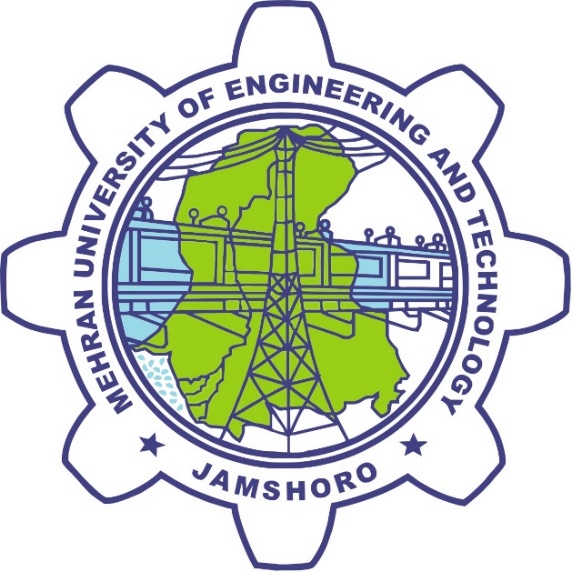 REFERENCESThe examples of the referrals are given below:Research journal articles:[1] Timmer, W. and Van Rooij, “Summary of the Delft University Wind Turbine Dedicated Airfoils”, Journal of Solar Energy Engineering, Volume. 12, No. 5,           pp.487-469, 2003.Books:[2] Georg Pelz. Mechatronic Systems: Modelling and Simulation with HDLs, 3rd edition, Publisher Wiley, pp. 209-221, 2003.Thesis:[3] Ahmed M. “Assessment and development of mitigation strategies for membrane durability in fuel cells”, Master, simon fraser university, Canada, 2020.[4] Adam G. Rogers. “Precision Mechatronics Lab Robot Development”, PhD, Lappeenranta University of Technology, Finland, 2007.Conference proceedings:[5] Wang Cai, Jianzhuang Wang,Qi Zhou,Yang Yang and Ping Jiang, “Equipment and Machine Learning in Welding Monitoring: A Short Review”, 5th International Conference on Mechatronics and Robotics Engineering CMRE 2019, 16-19 February 2019; Rome, Italy. pp. 9-15.Online Publications:[6] M. M. Zhang, G. F. Wang,† and J. Z. Xu, “Aerodynamic Control of Low-Reynolds-Number Airfoil with Leading-Edge Protuberances”, Chinese Academy of Sciences, DOI: 10.2514/1.J052319.Sr. No.ThetaGammaBetaLembda1234Sr. No.ThetaGammaBetaLembda1234